муниципальное бюджетное дошкольное образовательное учреждение«Детский сад комбинированного вида №61» городского округа СамараСамара-114, пр. Кирова, 397А - mbdou61sam@mail.ru - Тел. 956-67-74. факс 956-44-33Мастер-класс для педагогов «Страна Фребеля»(авторские игры и упражнения с использованием игрового набора «Дары Фребеля» в работе с детьми старшего дошкольного возраста)                                                                                                                        Подготовила:воспитательСараева Наталья Викторовнаг.о. Самара 2020Цель:  Представление опыта работы по использованию игрового набора «Дары Фрёбеля» в образовательной деятельности с дошкольниками.Задачи:  Познакомить педагогов с теоретическими основами педагогики Фридриха Фрёбеля. Показать практическое применение игрового набора «Дары Фрёбеля» в образовательной деятельности с дошкольниками.Здравствуйте, коллеги! Я предлагаю вам отправиться в удивительную игровую страну,  где я вас познакомлю с игровым пособием «Дары Фрёбеля».    	Фридрих Фрёбель - немецкий педагог. Известен как создатель первого детского сада. Большое значение в системе отводилось активности детей, организации их самостоятельной деятельности. Фребель считал, что дети лучше всего усваивают материал в практической деятельности, которая преподносится в игровой форме. Фребель разработал первый в мире дидактический материал для дошкольников. Он получил название «Дары Фребеля».   	Пособия изготовлены из качественного натурального материала (дерева, каждый образовательный комплект упакован в отдельную деревянную коробку с номером).  	Спектр действий со всеми образовательными комплектами не ограничивается методикой предложенной Фребелем – педагог вправе проявить свое творчество и фантазию. «Дары Фребеля» позволяют в соответствии с ФГОС построить образовательный процесс. Разработанные игры с использованием «даров» и распределены по образовательным областям. С ними вы можете ознакомиться самостоятельно.Развивающие материалы Фребеля способствуют развитию следующих функций:Развитие творчества детей.Развитие концепции чисел (дети понимают значение математических действий)Развитие концепции эквивалентности (понимание характеристик предмета)Развитие логических способностей (дети учатся рассуждать, делать выводы и умозаключения)Развитие концепции правил и порядка (дети учатся убирать материалы на свое место)Понимание концепции форм (дети учатся преобразовывать разные формы)Развитие социальных и коммуникативных умений детей (дети понимают значение части и целого).Материалы способствуют развитию умений: классифицировать, сортировать, сравнивать, выполнять по образцу, составлять логические цепочки, выполнять простейшие математические действия (сложение и вычитание).Игра: «Забавные человечки»Возраст участников: от 5 летКоличество участников: 2 и болееИспользуемые материалы: Дары №8, 9, (7) Задачи: Формировать представление об измерении длины.Закреплять приемы сравнения предметов по длине. Уточнять отношения - выше, ниже, дальше, ближе.Сравнение по высоте «на глаз»Материалы: изображения 4 человечков (1высокий, 1низкий, 2одинакового среднего роста); 4домика: красный, синий, желтый, зелёный; игровые наборы «Дары » №8, 9, (7)Описание игры: Воспитатель показывает картинки с изображением человечков:- В одном городе жили четыре неразлучных друга: Андрей, Матвей, Миша и Гриша. Как зовут каждого из них, если Андрей меньше всех ростом, а Миша и Гриша одного роста? При этом Гриша стоит между Мишей и Андреем. (Первый- Матвей, второй -Миша, третий- Гриша, четвёртый- Андрей)- Расположите портреты друзей в том же порядке у себя на столе.Сравнение по длине с помощью непосредственного наложения.Дети работают с листками бумаги, на которых нарисованы 4 домика:- На ваших картинках нарисованы домики друзей. А ещё у вас есть 2 палочки - это дорожки. Одна из них соединяет домики Андрея и Матвея, а другая – Миши и Гриши. Какая из этих дорожек короче? Какая длиннее? Докажите.Дети сначала сравнивают палочки «на глаз» и показывают первой более короткую дорожку, а второй -  более длинную. Затем они объясняют, как правильно наложить дорожки, чтобы сравнить по длине.- Соедините домики подходящими дорожками. Методом проб и ошибок дети устанавливают, что длинная полоска соединяет красный и синий домики, а короткая – жёлтый и зелёный домики.- Длинная дорожка соединяет домики Андрея и Матвея, а короткая – Миши и Гриши. Миша живёт в жёлтом домике, а Матвей – не в красном. Кто где живёт? (Матвей живёт в синем домике, Миша – в жёлтом, Гриша – в зелёном, а Андрей – в красном.)2. Игра «Бабочки»Возраст участников: от 5 летКоличество участников: 2 и болееИнтеграция образовательных областей: «Познавательное развитие», «Художественно - эстетическое развитие».Используемые материалы: Дары №7, 8, 9, 10   Задачи: Формировать у детей интерес к изобразительному творчеству.Становить эстетическое отношение к окружающему миру природы. Обучать умению выразительно передавать образы окружающего мира.Описание игры:Воспитатель: Ребята, отгадайте загадку:В ярком платье модница —
Погулять охотница.
От цветка к цветку порхает,
Утомится — отдыхает. 
(Бабочка) Воспитатель: Ребята, посмотрите на картинки. У меня в руках изображения бабочек. Но к большому сожалению на моих бабочках после волшебного дождя, который нам послала злая Фея, исчезли «яркие платья». Давайте украсим наших бабочек. Но у меня есть одно условие крылья бабочек должны быть украшены в зеркальном отражении. Тогда злая Фея не сможет их больше заколдовать.Дети украшают бабочекВоспитатель: Ребята, а что вы знаете об этих насекомых? (Ответы детей.)Воспитатель: Я предлагаю вам сделать из наборов «Дары Фрёбеля»  им домики (цветы).Воспитатель: Ребята, вы молодцы у вас красивые получились бабочки. Воспитатель: Ребята, сделайте вывод, как вы будете относиться к насекомым? Я очень, дети вас прошу:
Любите всё живое,
Ведь у нас одно на всех
Небо голубое!Игра: «Волшебный коврик».Возраст участников: от 5 летКоличество участников: от 2 и болееИнтеграция образовательных областей: «Познавательное развитие», «Социально-коммуникативное развитие».Используемые материалы: Дары №7 Задачи: Закреплять умение ориентироваться на листе бумаги.Закреплять представления о взаимном расположении предметов в пространстве: слева, справа, рядом, над, под.  Закреплять умение точно выполнять учебную задачу.Описание игры: Воспитатель: Ребята давайте украсим наш «Волшебный коврик» геометрическими фигурами. Какие фигуры вы знаете? (Ответы детей.)Дети выкладывают геометрические фигуры по инструкции ведущего на специально подготовленных карточках.Расположите в верхнем правом углу зелёный треугольник.В нижнем левом углу красный квадрат.Над красным квадратом зелёный круг.Под зелёным треугольником синий круг.Рядом с красным квадратом жёлтый квадрат.В верхнем левом углу жёлтый треугольник.Справа от жёлтого треугольника синий треугольник.Над жёлтым квадратом оранжевый круг.В правом нижнем углу зелёный квадрат.Воспитатель: Ребята посмотрите у вас такой же получился коврик? Чем отличаются фигуры в каждом ряде нашего «Коврика»? (Цвет)В чём сходство у этих фигур в каждом ряде? (Форма)Игра: «Мы пилоты».Возраст участников: от 5летКоличество участников: от 2 и болееИнтеграция образовательных областей: «Познавательное развитие», «Социально-коммуникативное развитие».Используемые материалы: Дары № 10, 7 Задачи: Закреплять умение ориентироваться на листе бумаги в клетку.Закреплять пространственные отношения, развивать внимание.Закреплять умение точно выполнять учебную задачу.Описание игры: Воспитатель: Ребята сегодня мы с вами отправимся на экскурсию в аэропорт, где много самолётов и у каждого свой маршрут, а управляют самолётами пилоты с помощью авиадиспетчера.  Кто такой авиадиспетчер? (Ответы)Это человек, который чаще всего сидит в авиадиспетчерском пункте в аэропорте и руководит воздушным движением. Его главная задача - развести все самолеты относительно друг друга на безопасном расстоянии.Я предлагаю вам стать на время игры пилотами (выберите из наборов «самолёты»), я буду авиадиспетчером. Вам необходимо пролететь маршрут из точки А в точку Б. Точка А – это левый нижний угол на ваших листочках, точка Б – это верхний правый угол. Полетели: - «Самолёт» в левом нижнем углу, затем он переместился на клеточку вверх, на клеточку вправо, на клеточку вверх, на клеточку вправо. Наш полёт завершён мы прилетели в точку Б. Игра: «Танграм».Возраст участников: от 5летКоличество участников: от 2 и болееИнтеграция образовательных областей: "Познавательное развитие", «Социально-коммуникативное развитие».Используемые материалы: Дары № 7Задачи: Закреплять умение ориентироваться на листе бумаги в клетку.Закреплять пространственные отношения, развивать внимание.Закреплять умение точно выполнять учебную задачу.Описание игры: Воспитатель: На кружке висит крючочек
Цифра девять, наш дружочек.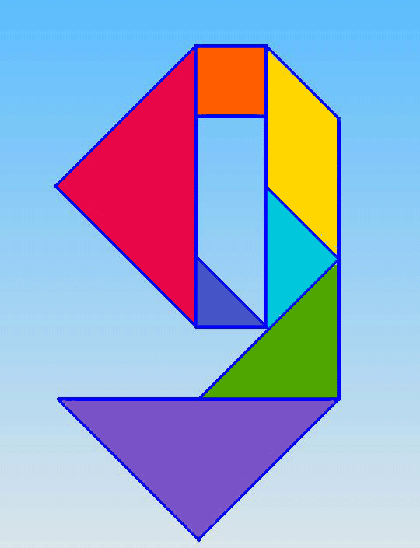 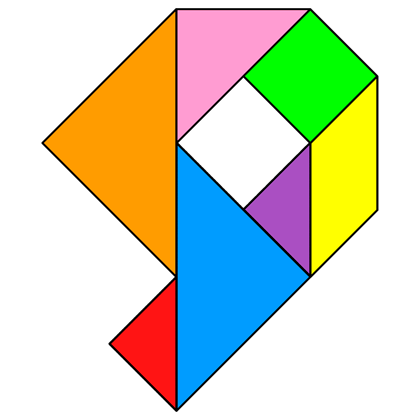 671 3 84259